 医  疗 广 告 审 查 证 明注：本审查证明原件须与《医疗广告成品样件》审查原件同时使用方具有效力。（注意事项见背面）                   （审查机关盖章）                                   2024年04月18日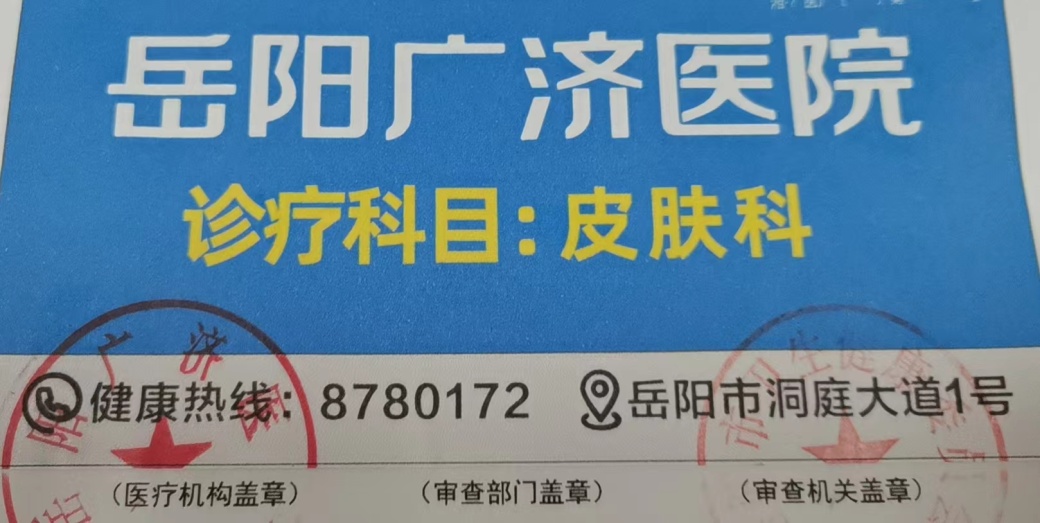 医 疗 机 构第 一 名 称岳阳广济医院岳阳广济医院岳阳广济医院岳阳广济医院岳阳广济医院岳阳广济医院岳阳广济医院岳阳广济医院岳阳广济医院《医疗机构执业许可证》登记号73475405543060214A1001               73475405543060214A1001               73475405543060214A1001               73475405543060214A1001               法 定 代 表 人       （主要负责人）            法 定 代 表 人       （主要负责人）            法 定 代 表 人       （主要负责人）               杨德华                 杨德华              《医疗机构执业许可证》登记号73475405543060214A1001               73475405543060214A1001               73475405543060214A1001               73475405543060214A1001               身  份  证  号身  份  证  号身  份  证  号440301196707034418440301196707034418医疗机构地址岳阳市洞庭大道一号岳阳市洞庭大道一号岳阳市洞庭大道一号岳阳市洞庭大道一号岳阳市洞庭大道一号岳阳市洞庭大道一号岳阳市洞庭大道一号岳阳市洞庭大道一号岳阳市洞庭大道一号所有制形式     股份制     股份制     股份制     股份制     股份制医疗机构类别医疗机构类别医疗机构类别综合医院诊 疗 科 目预防保健科  /内科(血液透析室);呼吸内科专业;消化内科专业;神经内科专业;心血管内科专业;血液内科专业;肾病学专业;内分泌专业;老年病专业  /外科;普通外科专业;神经外科专业;骨科专业;泌尿外科专业;胸外科专业  /妇产科;妇科专业;产科专业;计划生育专业  /妇女保健科;围产期保健专业  /儿科;新生儿专业  /儿童保健科  /眼科  /耳鼻咽喉科;耳科专业;鼻科专业;咽喉科专业  /口腔科  /皮肤科;皮肤病专业;性传播疾病专业  /肿瘤科  /急诊医学科  /康复医学科  /麻醉科  /重症医学科  /医学检验科;临床体液、血液专业;临床微生物学专业;临床化学检验专业;临床免疫、血清学专业  /病理科  /医学影像科;X线诊断专业;CT诊断专业;磁共振成像诊断专业;核医学专业;超声诊断专业;心电诊断专业;脑电及脑血流图诊断专业;神经肌肉电图专业;介入放射学专业;放射治疗专业  /中医科;肛肠科专业;针灸科专业;推拿科专业;康复医学专业;预防保健科专业  /中西医结合科******预防保健科  /内科(血液透析室);呼吸内科专业;消化内科专业;神经内科专业;心血管内科专业;血液内科专业;肾病学专业;内分泌专业;老年病专业  /外科;普通外科专业;神经外科专业;骨科专业;泌尿外科专业;胸外科专业  /妇产科;妇科专业;产科专业;计划生育专业  /妇女保健科;围产期保健专业  /儿科;新生儿专业  /儿童保健科  /眼科  /耳鼻咽喉科;耳科专业;鼻科专业;咽喉科专业  /口腔科  /皮肤科;皮肤病专业;性传播疾病专业  /肿瘤科  /急诊医学科  /康复医学科  /麻醉科  /重症医学科  /医学检验科;临床体液、血液专业;临床微生物学专业;临床化学检验专业;临床免疫、血清学专业  /病理科  /医学影像科;X线诊断专业;CT诊断专业;磁共振成像诊断专业;核医学专业;超声诊断专业;心电诊断专业;脑电及脑血流图诊断专业;神经肌肉电图专业;介入放射学专业;放射治疗专业  /中医科;肛肠科专业;针灸科专业;推拿科专业;康复医学专业;预防保健科专业  /中西医结合科******预防保健科  /内科(血液透析室);呼吸内科专业;消化内科专业;神经内科专业;心血管内科专业;血液内科专业;肾病学专业;内分泌专业;老年病专业  /外科;普通外科专业;神经外科专业;骨科专业;泌尿外科专业;胸外科专业  /妇产科;妇科专业;产科专业;计划生育专业  /妇女保健科;围产期保健专业  /儿科;新生儿专业  /儿童保健科  /眼科  /耳鼻咽喉科;耳科专业;鼻科专业;咽喉科专业  /口腔科  /皮肤科;皮肤病专业;性传播疾病专业  /肿瘤科  /急诊医学科  /康复医学科  /麻醉科  /重症医学科  /医学检验科;临床体液、血液专业;临床微生物学专业;临床化学检验专业;临床免疫、血清学专业  /病理科  /医学影像科;X线诊断专业;CT诊断专业;磁共振成像诊断专业;核医学专业;超声诊断专业;心电诊断专业;脑电及脑血流图诊断专业;神经肌肉电图专业;介入放射学专业;放射治疗专业  /中医科;肛肠科专业;针灸科专业;推拿科专业;康复医学专业;预防保健科专业  /中西医结合科******预防保健科  /内科(血液透析室);呼吸内科专业;消化内科专业;神经内科专业;心血管内科专业;血液内科专业;肾病学专业;内分泌专业;老年病专业  /外科;普通外科专业;神经外科专业;骨科专业;泌尿外科专业;胸外科专业  /妇产科;妇科专业;产科专业;计划生育专业  /妇女保健科;围产期保健专业  /儿科;新生儿专业  /儿童保健科  /眼科  /耳鼻咽喉科;耳科专业;鼻科专业;咽喉科专业  /口腔科  /皮肤科;皮肤病专业;性传播疾病专业  /肿瘤科  /急诊医学科  /康复医学科  /麻醉科  /重症医学科  /医学检验科;临床体液、血液专业;临床微生物学专业;临床化学检验专业;临床免疫、血清学专业  /病理科  /医学影像科;X线诊断专业;CT诊断专业;磁共振成像诊断专业;核医学专业;超声诊断专业;心电诊断专业;脑电及脑血流图诊断专业;神经肌肉电图专业;介入放射学专业;放射治疗专业  /中医科;肛肠科专业;针灸科专业;推拿科专业;康复医学专业;预防保健科专业  /中西医结合科******预防保健科  /内科(血液透析室);呼吸内科专业;消化内科专业;神经内科专业;心血管内科专业;血液内科专业;肾病学专业;内分泌专业;老年病专业  /外科;普通外科专业;神经外科专业;骨科专业;泌尿外科专业;胸外科专业  /妇产科;妇科专业;产科专业;计划生育专业  /妇女保健科;围产期保健专业  /儿科;新生儿专业  /儿童保健科  /眼科  /耳鼻咽喉科;耳科专业;鼻科专业;咽喉科专业  /口腔科  /皮肤科;皮肤病专业;性传播疾病专业  /肿瘤科  /急诊医学科  /康复医学科  /麻醉科  /重症医学科  /医学检验科;临床体液、血液专业;临床微生物学专业;临床化学检验专业;临床免疫、血清学专业  /病理科  /医学影像科;X线诊断专业;CT诊断专业;磁共振成像诊断专业;核医学专业;超声诊断专业;心电诊断专业;脑电及脑血流图诊断专业;神经肌肉电图专业;介入放射学专业;放射治疗专业  /中医科;肛肠科专业;针灸科专业;推拿科专业;康复医学专业;预防保健科专业  /中西医结合科******预防保健科  /内科(血液透析室);呼吸内科专业;消化内科专业;神经内科专业;心血管内科专业;血液内科专业;肾病学专业;内分泌专业;老年病专业  /外科;普通外科专业;神经外科专业;骨科专业;泌尿外科专业;胸外科专业  /妇产科;妇科专业;产科专业;计划生育专业  /妇女保健科;围产期保健专业  /儿科;新生儿专业  /儿童保健科  /眼科  /耳鼻咽喉科;耳科专业;鼻科专业;咽喉科专业  /口腔科  /皮肤科;皮肤病专业;性传播疾病专业  /肿瘤科  /急诊医学科  /康复医学科  /麻醉科  /重症医学科  /医学检验科;临床体液、血液专业;临床微生物学专业;临床化学检验专业;临床免疫、血清学专业  /病理科  /医学影像科;X线诊断专业;CT诊断专业;磁共振成像诊断专业;核医学专业;超声诊断专业;心电诊断专业;脑电及脑血流图诊断专业;神经肌肉电图专业;介入放射学专业;放射治疗专业  /中医科;肛肠科专业;针灸科专业;推拿科专业;康复医学专业;预防保健科专业  /中西医结合科******预防保健科  /内科(血液透析室);呼吸内科专业;消化内科专业;神经内科专业;心血管内科专业;血液内科专业;肾病学专业;内分泌专业;老年病专业  /外科;普通外科专业;神经外科专业;骨科专业;泌尿外科专业;胸外科专业  /妇产科;妇科专业;产科专业;计划生育专业  /妇女保健科;围产期保健专业  /儿科;新生儿专业  /儿童保健科  /眼科  /耳鼻咽喉科;耳科专业;鼻科专业;咽喉科专业  /口腔科  /皮肤科;皮肤病专业;性传播疾病专业  /肿瘤科  /急诊医学科  /康复医学科  /麻醉科  /重症医学科  /医学检验科;临床体液、血液专业;临床微生物学专业;临床化学检验专业;临床免疫、血清学专业  /病理科  /医学影像科;X线诊断专业;CT诊断专业;磁共振成像诊断专业;核医学专业;超声诊断专业;心电诊断专业;脑电及脑血流图诊断专业;神经肌肉电图专业;介入放射学专业;放射治疗专业  /中医科;肛肠科专业;针灸科专业;推拿科专业;康复医学专业;预防保健科专业  /中西医结合科******预防保健科  /内科(血液透析室);呼吸内科专业;消化内科专业;神经内科专业;心血管内科专业;血液内科专业;肾病学专业;内分泌专业;老年病专业  /外科;普通外科专业;神经外科专业;骨科专业;泌尿外科专业;胸外科专业  /妇产科;妇科专业;产科专业;计划生育专业  /妇女保健科;围产期保健专业  /儿科;新生儿专业  /儿童保健科  /眼科  /耳鼻咽喉科;耳科专业;鼻科专业;咽喉科专业  /口腔科  /皮肤科;皮肤病专业;性传播疾病专业  /肿瘤科  /急诊医学科  /康复医学科  /麻醉科  /重症医学科  /医学检验科;临床体液、血液专业;临床微生物学专业;临床化学检验专业;临床免疫、血清学专业  /病理科  /医学影像科;X线诊断专业;CT诊断专业;磁共振成像诊断专业;核医学专业;超声诊断专业;心电诊断专业;脑电及脑血流图诊断专业;神经肌肉电图专业;介入放射学专业;放射治疗专业  /中医科;肛肠科专业;针灸科专业;推拿科专业;康复医学专业;预防保健科专业  /中西医结合科******预防保健科  /内科(血液透析室);呼吸内科专业;消化内科专业;神经内科专业;心血管内科专业;血液内科专业;肾病学专业;内分泌专业;老年病专业  /外科;普通外科专业;神经外科专业;骨科专业;泌尿外科专业;胸外科专业  /妇产科;妇科专业;产科专业;计划生育专业  /妇女保健科;围产期保健专业  /儿科;新生儿专业  /儿童保健科  /眼科  /耳鼻咽喉科;耳科专业;鼻科专业;咽喉科专业  /口腔科  /皮肤科;皮肤病专业;性传播疾病专业  /肿瘤科  /急诊医学科  /康复医学科  /麻醉科  /重症医学科  /医学检验科;临床体液、血液专业;临床微生物学专业;临床化学检验专业;临床免疫、血清学专业  /病理科  /医学影像科;X线诊断专业;CT诊断专业;磁共振成像诊断专业;核医学专业;超声诊断专业;心电诊断专业;脑电及脑血流图诊断专业;神经肌肉电图专业;介入放射学专业;放射治疗专业  /中医科;肛肠科专业;针灸科专业;推拿科专业;康复医学专业;预防保健科专业  /中西医结合科******床位数700700接诊时间全天全天全天联 系 电 话联 系 电 话07308780172广 告 发 布媒 体 类 别户外、印刷品、网络、期刊  户外、印刷品、网络、期刊  户外、印刷品、网络、期刊  户外、印刷品、网络、期刊  户外、印刷品、网络、期刊  户外、印刷品、网络、期刊  广告时长（影视、声音）广告时长（影视、声音）0秒审 查 结 论审 查 结 论按照《医疗广告管理办法》(国家工商行政管理总局、卫生部令第26号，2006年11月10日发布)的有关规定，经审查，同意发布该医疗广告（具体内容和形式以经审查同意的广告成品样件为准）。本医疗广告申请受理号：20240026号按照《医疗广告管理办法》(国家工商行政管理总局、卫生部令第26号，2006年11月10日发布)的有关规定，经审查，同意发布该医疗广告（具体内容和形式以经审查同意的广告成品样件为准）。本医疗广告申请受理号：20240026号按照《医疗广告管理办法》(国家工商行政管理总局、卫生部令第26号，2006年11月10日发布)的有关规定，经审查，同意发布该医疗广告（具体内容和形式以经审查同意的广告成品样件为准）。本医疗广告申请受理号：20240026号按照《医疗广告管理办法》(国家工商行政管理总局、卫生部令第26号，2006年11月10日发布)的有关规定，经审查，同意发布该医疗广告（具体内容和形式以经审查同意的广告成品样件为准）。本医疗广告申请受理号：20240026号按照《医疗广告管理办法》(国家工商行政管理总局、卫生部令第26号，2006年11月10日发布)的有关规定，经审查，同意发布该医疗广告（具体内容和形式以经审查同意的广告成品样件为准）。本医疗广告申请受理号：20240026号按照《医疗广告管理办法》(国家工商行政管理总局、卫生部令第26号，2006年11月10日发布)的有关规定，经审查，同意发布该医疗广告（具体内容和形式以经审查同意的广告成品样件为准）。本医疗广告申请受理号：20240026号按照《医疗广告管理办法》(国家工商行政管理总局、卫生部令第26号，2006年11月10日发布)的有关规定，经审查，同意发布该医疗广告（具体内容和形式以经审查同意的广告成品样件为准）。本医疗广告申请受理号：20240026号按照《医疗广告管理办法》(国家工商行政管理总局、卫生部令第26号，2006年11月10日发布)的有关规定，经审查，同意发布该医疗广告（具体内容和形式以经审查同意的广告成品样件为准）。本医疗广告申请受理号：20240026号本审查证明有效期:壹年（自2024年04月18日起，至2025年04月17日止）本审查证明有效期:壹年（自2024年04月18日起，至2025年04月17日止）本审查证明有效期:壹年（自2024年04月18日起，至2025年04月17日止）本审查证明有效期:壹年（自2024年04月18日起，至2025年04月17日止）本审查证明有效期:壹年（自2024年04月18日起，至2025年04月17日止）本审查证明有效期:壹年（自2024年04月18日起，至2025年04月17日止）本审查证明有效期:壹年（自2024年04月18日起，至2025年04月17日止）本审查证明有效期:壹年（自2024年04月18日起，至2025年04月17日止）本审查证明有效期:壹年（自2024年04月18日起，至2025年04月17日止）本审查证明有效期:壹年（自2024年04月18日起，至2025年04月17日止）医疗广告审查证明文号:      湘.岳医广【2024】第0418-0026号医疗广告审查证明文号:      湘.岳医广【2024】第0418-0026号医疗广告审查证明文号:      湘.岳医广【2024】第0418-0026号医疗广告审查证明文号:      湘.岳医广【2024】第0418-0026号医疗广告审查证明文号:      湘.岳医广【2024】第0418-0026号医疗广告审查证明文号:      湘.岳医广【2024】第0418-0026号医疗广告审查证明文号:      湘.岳医广【2024】第0418-0026号医疗广告审查证明文号:      湘.岳医广【2024】第0418-0026号医疗广告审查证明文号:      湘.岳医广【2024】第0418-0026号医疗广告审查证明文号:      湘.岳医广【2024】第0418-0026号